Agricultural Leadership & Communications	Course No. 18203    Credit: 1.0Pathways and CIP Codes: Animal Science, Health, and Related Industries (01.0901); Agricultural Technology and Mechanical Systems (01.0201); Diversified Agricultural Science (01.0000); Natural Resources and Environmental Sustainability (03.0101); Plant Science and Industry Operations (01.1101).Course Description: Application Level: Agricultural Leadership courses help students develop leadership skills with a focus on opportunities in the food, fiber, and natural resources industries. Topics may include but are not limited to human relationships and effective communication, decision-making and problem-solving, leadership qualities and styles, and ensuring successful completion of group activities.Directions: The following competencies are required for full approval of this course. Check the appropriate number to indicate the level of competency reached for learner evaluation.RATING SCALE:4.	Exemplary Achievement: Student possesses outstanding knowledge, skills or professional attitude.3.	Proficient Achievement: Student demonstrates good knowledge, skills or professional attitude. Requires limited supervision.2.	Limited Achievement: Student demonstrates fragmented knowledge, skills or professional attitude. Requires close supervision.1.	Inadequate Achievement: Student lacks knowledge, skills or professional attitude.0.	No Instruction/Training: Student has not received instruction or training in this area.Benchmark 1: CompetenciesBenchmark 2: CompetenciesBenchmark 3: CompetenciesBenchmark 4:	 CompetenciesBenchmark 5:	 CompetenciesBenchmark 6: CompetenciesBenchmark 7:	 CompetenciesBenchmark 8:	 CompetenciesBenchmark 9: CompetenciesBenchmark 10: CompetenciesBenchmark 11: CompetenciesBenchmark 12: CompetenciesBenchmark 13: CompetenciesBenchmark 14: CompetenciesBenchmark 15: CompetenciesBenchmark 16: CompetenciesBenchmark 17: CompetenciesI certify that the student has received training in the areas indicated.Instructor Signature: 	For more information, contact:CTE Pathways Help Desk(785) 296-4908pathwayshelpdesk@ksde.org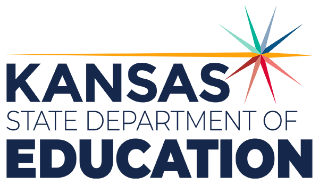 900 S.W. Jackson Street, Suite 102Topeka, Kansas 66612-1212https://www.ksde.orgThe Kansas State Department of Education does not discriminate on the basis of race, color, national origin, sex, disability or age in its programs and activities and provides equal access to any group officially affiliated with the Boy Scouts of America and other designated youth groups. The following person has been designated to handle inquiries regarding the nondiscrimination policies:	KSDE General Counsel, Office of General Counsel, KSDE, Landon State Office Building, 900 S.W. Jackson, Suite 102, Topeka, KS 66612, (785) 296-3201. Student name: Graduation Date:#DESCRIPTIONRATING1.1Analyze various definitions of leadership.1.2Identify various agriculture leaders and opportunities for leadership in the community.#DESCRIPTIONRATING2.1Examine data to identify issues impacting agriculture systems.2.2Research, examine and discuss issues and trends that impact local, state, national and global agriculture.2.5Research current issues affecting the agricultural industry. #DESCRIPTIONRATING3.1Research technologies used in agriculture and compare technologies after implementation.3.2Apply technologies in agriculture workplace scenarios.3.3Solve problems in agriculture work places using technologies.#DESCRIPTIONRATING4.1Summarize public polices affecting the agricultural industry.4.2Identify influential historical and current public policies. 4.4Analyze two public polices that have impacted agriculture.4.6Debate an agricultural issue.#DESCRIPTIONRATING5.1Perform a cost/benefit analysis on post-secondary education.5.2Apply for scholarships to a post-secondary institution.5.3Complete a budget for planning for post high school. #DESCRIPTIONRATING6.1Prepare a resume, cover letter and follow-up letter for employment.6.2Complete a job application.6.3Participate in a mock Job interview for an agriculturally related occupation.6.4Practice proper telephone etiquette.6.5Accept and provide criticism in an appropriate manner.#DescriptionRATING7.1Define vision statements, long term and short term goal settings and strategic action steps.7.2Create goals and personal vision statements.7.3Write and analyze strategic action steps.#DescriptionRATING8.1Explain the importance of problem solving decision making. 8.2Differentiate between the terms problem, problem solving, and decision making.8.3Identify and utilize steps of problem solving strategies.#DescriptionRating9.1Develop and demonstrate time management.9.2Develop a daily schedule.#Descriptionrating10.1Interpret the causes of conflict.10.2Identify and demonstrate conflict handling styles, i.e., manage/resolve.10.3Outline personal procedures to manage and handle conflict.10.4Identify and discuss contributions of different cultures.10.5Assess the implications of peoples' perceptions and bias upon different cultures.10.6Compare similarities and differences between groups of people.#DescriptionRating11.1Define, describe and practice ways to impart proper ethics to others.11.2Manage situations in which ethics are in conflict.11.3Identify, evaluate and clarify personal codes of ethics.#DescriptionRating12.1Explain the importance of leading teams.12.3Analyze five stages of group development.12.5Demonstrate how to lead a group discussion. 12.7Describe the dynamics of consensus building.#DescriptionRating13.1Recognize the different forms of communication.13.2Identify and practice listening skills.13.3Perform verbal and non-verbal communication.13.4Practice the use of all forms of communication.13.5Compose a letter using proper business letter formatting.13.6Paraphrase a phone message to convey the reason for the call.#DescriptionRating14.1Create a press release for a local newspaper on a local FFA event.14.2Prepare an agricultural blog using credited sources for information.14.3Utilize appropriate software to design magazine layout or newsletter for the FFA Chapter.14.4Design a video script and video for the promotion of the FFA chapter or agriculture.#DescriptionRating15.1Determine the characteristics of a good speech. 15.2Develope an outline of a speech over an agricultural topic. 15.3Write and present a speech on an agriculture topic. 15.4Discuss the advantages and disadvantages to extemporaneous speaking.15.5Develop strategies for researching an agricultural extemporaneous speech. 15.6Discuss strategies for time management in preparing an agricultural extemp speech.15.7Present an agricultural extemp speech to the class and respoend to questions.#DescriptionRating16.1Describe the purposes of par-law.16.2Determine the chairpersons role in conducting the meeting.16.3Understand functions and ranking order of motions.16.4Explain privileged, main, subsidiary, incidental & unclassified motions.16.5Exhibit the proper use of parliamentary procedure in conducting meetings.#DescriptionRating17.1Participate in related CDEs. 17.2Develop and publish a chapter newsletter.17.3Plan FFA week activities.17.4Complete an application for award recognition.